VEC:	Žiadosť o predloženie ponuky pre poskytovanie databázy motorových vozidiel pre účely stanovenia ceny motorových vozidielWüstenrot poisťovňa, a.s.  (ďalej aj len „WP“ a/alebo „vyhlasovateľ“) Vás zaradila do okruhu uchádzačov o poskytovanie nižšie uvedených služieb a dovoľuje si Vás oboznámiť s nasledovným:WP ako vyhlasovateľ vyhlasuje túto výzvu (ďalej aj iba ako „tender“) na predloženie ponuky spolupráce v oblasti poskytovania databázy motorových vozidiel pre účely stanovenia ich ceny. Vyhlasovateľ je držiteľom licencie na vykonávanie poisťovacej činnosti pre poistný druh životného poistenia a pre poistný druh neživotného poistenia, na základe ktorej plánuje v nasledujúcom období uzatvoriť zmluvu o poskytovaní databáz a služieb. 1  Identifikácie vyhlasovateľa: Názov: 	Wüstenrot poisťovňa, a.s. zapísaná v Obchodnom registri Okresného súdu Bratislava I, Oddiel Sa, vložka 757/B Sídlo: 			Karadžičova 17			825 22  Bratislava 26IČO 			31 383 408 DIČ			2020843561 DIČ DPH		SK7120001559Zastúpená: 		Mag. Christian Sollinger, CIIA, predseda predstavenstva			Ing. Marián Hrotka, PhD., člen predstavenstva2  Predmet a opis tendraPredmetPredmetom tendra je uzatvorenie Zmluvy o poskytovaní databáz motorových vozidiel, resp. webových služieb umožňujúcich stanovenie cien nových resp. ojazdených vozidiel a motocyklov (ďalej len „zmluva“). Trvanie zmluvného vzťahu:Zmluva bude uzatvorená na dobu určitú a to 5 rokov, pričom bude obsahovať ustanovenie, že vyhlasovateľ je oprávnený zmluvu ukončiť výpoveďou s trojmesačnou výpovednou lehotou. Výpovedná lehota začína plynúť prvý deň kalendárneho mesiaca nasledujúceho po mesiaci, v ktorom bola výpoveď vyhlasovateľa doručená poskytovateľovi databázy motorových vozidiel. Poskytovateľ databáz a služieb je oprávnený zmluvu ukončiť výpoveďou so šesťmesačnou výpovednou lehotou, pričom výpovedná lehota začína plynúť prvý deň kalendárneho mesiaca nasledujúceho po mesiaci, v ktorom bola výpoveď poskytovateľa databáz a služieb doručená vyhlasovateľovi.  Opis tendra:Úspešný kandidát bude pre vyhlasovateľa zabezpečovať nasledovné činnosti, podľa bodu A. alebo podľa bodu B.:A.poskytovať dáta z databázy vozidiel, resp. webové služby, potrebné k stanoveniu priemernej ceny nových vozidiel pre motorové vozidlá do 3,5 tony (osobné, malé úžitkové vozidlá, terénne...) vrátane ich výbavy (modul výbavy)poskytovať dáta z databázy vozidiel, resp. webové služby potrebné k stanoveniu priemernej ceny nových motocyklovposkytovať dáta z databázy vozidiel, resp. webové služby pre určenie trhovej hodnoty ojazdených vozidielalebo ako alternatívu B.Stanovenie predajnej/novej ceny vozidla vrátane jeho doplnkovej výbavy vozidla podľa VIN vozidla pre motorové vozidlá do 3,5 tony (osobné, malé úžitkové vozidlá, terénne...)poskytovať dáta z databázy vozidiel, resp. webové služby potrebné k stanoveniu priemernej ceny nových motocyklovposkytovať dáta z databázy vozidiel, resp. webové služby pre určenie trhovej hodnoty ojazdených vozidielCenovú ponuku je potrebné vypracovať pre obe alternatívy za predpokladu, že poskytovateľ databáz ponúka stanovenie ceny vozidla aj na základe VIN.3  Cieľová skupina Cieľovou skupinou pre využívanie ceny motorového vozidla sú vybraní zamestnanci WP a sprostredkovatelia dojednávajúci havarijné poistenie a poistenie finančnej straty pre WP. Predpokladaný počet kalkulácii cien vozidla za 1 rok je cca 8 000. 4  Podmienky, ktoré musí uchádzač spĺňaťUchádzač musí spĺňať nasledovné podmienky bez výnimky: byť právnickou osobou so sídlom v Slovenskej republike alebo Českej republike,spĺňať podmienky pre ochranu osobných údajov v súlade s všeobecne platnými právnymi predpismi o ochrane osobných údajov,mať preukázateľné skúsenosti v oblasti oceňovania motorových vozidiel a sprostredkovaní oceňovania motorových vozidiel v trvaní minimálne 3 roky (podmienku musí spĺňať spoločnosť resp. minimálne jeden konateľ, resp. jeden člen predstavenstva musí túto skutočnosť preukázať dôveryhodnými materiálmi),technologické a personálne zdroje pre poskytovanie databáz a služieb v dohodnutých lehotách 5  Špecifikácia hodnotených kritérií Hodnotiace kritériá pre výber najvhodnejšej ponuky sú: 40% cena za poskytované služby40% kvalita poskytovaných služiebschopnosť dodávať produkty a ich aktualizácie podľa dohodnutej frekvencie (1 x mesačne)oznámenie zmien v štruktúre dát v dostatočnom predstihu (2 mesiace) pred ich nasadenímbezodkladné odstránenie technických chýb10% obchodné ukazovateleexistujúca spolupráca s inými poisťovňami a rozsah tejto spoluprácefinančné ukazovatele spoločnostiznačka a kvalita spoločnosti10% nadštandardné službymimoriadne a nadštandardne poskytované služby, ktoré je kandidát schopný zrealizovať a poskytnúť pre WP6  Požadované dokumenty Uchádzač musí v súlade s podmienkami tendra písomne poskytnúť nasledujúce dokumenty, pričom WP si vyhradzuje právo vyžiadať si ešte ďalšie dodatočné dokumenty alebo dokumenty požadovať ešte naviac v elektronickej podobe: výpis z obchodného registra (nie je potrebný originál, postačuje jeho kópia nie staršia ako 3 mesiace),čestné prehlásenie osôb oprávnených konať za uchádzača (podľa Obchodného registra), že všetky informácie a zaslané dokumenty sú pravdivé a záväzné,zodpovedanie otázok vyhlasovateľa, ktoré sú špecifikované nižšie podľa presne stanovenej štruktúry a členeniapodpísaná dohoda o mlčanlivosti o všetkých skutočnostiach, ktoré sa kandidát dozvedel počas tendra (bude uzatváraná iba s kandidátmi postupujúcimi do II. kola výberového konania).  Značka a kvalita spoločnostinázov a sídlo spoločnosti,konatelia resp. predstavenstvo, ktorých prax sa prikladá ako odborná prax, ich štruktúrované profesijné životopisy, základné imanie k 30.9.2020,počet zamestnancovpočet prevádzok resp.  obchodných miest na Slovensku a ich územné členenie v rámci SR.Finančné ukazovatele spoločnosti Vyhlasovateľ požaduje dodanie nasledujúcich finančných ukazovateľov od každého uchádzača: hospodársky výsledok pred zdanením,hospodársky výsledok po zdanení,výška vlastného imania,priemerná výška vlastného imania  (stav k poslednému dňu sledovaného obdobia + stav k prvému dňu sledovaného obdobia : 2),krátkodobé aktíva,krátkodobé pasíva, celkové výnosy, priemerná hodnota aktív za sledované obdobie,dlhodobé záväzky vrátane hodnoty leasingu. A to k nasledovným termínom: 		31.12.201831.12.201930.09.2020V prípade ak uchádzač podáva daňové priznanie za fiškálny rok, tak prosím uveďte túto skutočnosť vo Vašej ponuke, kde uvediete vypočítané hodnoty k iným termínom zodpovedajúcim fiškálnemu roku. Mimoriadne a nadštandardne poskytované službyV prípade ak je uchádzač schopný poskytnúť WP ďalšie špeciálne resp. mimoriadne služby, rozsah, druh, možnosti, cenu ako aj ostatné špecifiká uveďte v tejto časti.  Existujúce spolupracujúce poisťovne a rozsah spolupráce  Uchádzač je povinný v nasledovnej časti uviesť všetkých partnerov v sektore poisťovníctva, pre ktorých poskytuje databázy vozidiel. Ďalšie osobitné podmienky spolupráce, ktoré je uchádzač schopný poskytnúť Pokiaľ disponujete osobitnými konkurenčnými výhodami, ktoré považujete za podstatné a poskytujú Vám jedinečnosť alebo výnimočnosť, uveďte ich v nasledovnej časti. V tejto časti uveďte aj prípadné domáce alebo medzinárodné uznávané certifikáty, ISO normy, a iné, ktorými disponuje Vaša spoločnosť.Kontaktné údajeV tejto časti uveďte kontaktné údaje osoby zodpovednej za komunikáciu s vyhlasovateľom v nasledovnom rozsahu: Meno, priezvisko, pozícia, telefón, mailová adresa a kontaktná adresaLehota na predkladanie ponúk Ponuky je možné predkladať v uzatvorenej obálke viditeľne označenej heslom „TENDER DTB VOZIDIEL - NEOTVÁRAŤ!!!„. Termín na predkladanie ponúk je do dňa 13.11.2020, 12:00 hodiny a to osobne alebo prostredníctvom Slovenskej pošty alebo kuriérskej spoločnosti na adresu:   Wüstenrot poisťovňa, a.s. Jana Podoláková Úsek vývoja produktovKaradžičova 17825 22 Bratislava 26Ponuky doručené po tomto termíne nebudú zaradené do výberového konania.Ponuky je potrebné súčasne doručiť v elektronickej podobe na e-mailovú adresu:				jana.podolakova@wuestenrot.skOtváranie ponúk Otváranie ponúk sa uskutoční dňa 16.11.2020 o 12:00 v sídle vyhlasovateľa za prítomnosti členov osobitnej komisie, určenej pre predmetný tender, vymenovaných rozhodnutím predstavenstva vyhlasovateľa.Hodnotenie ponúk Ponuky doručené v lehote uvedenej v bode 8 budú vyhodnotené najneskôr do dňa 30.11.2020, o čom budú uchádzači informovaní. Vyhlasovateľ vyberie maximálne 2 kandidátov, ktorí postúpia do užšieho kola. Ostatné informácie Účastníci nemajú nárok na náhradu nákladov spojených s účasťou v tendri. Predložené ponuky sa uchádzačom nevracajú ani na základe písomnej výzvy a zostávajú súčasťou dokumentácie, ktorá sa jej doručením stáva majetkom vyhlasovateľa, s čím uchádzač zaslaním ponuky do tendra súhlasí. Akékoľvek otázky budú zodpovedané prostredníctvom elektronickej pošty na adrese: jana.podolakova@wuestenrot.sk, pričom odpoveď bude ostatným účastníkom zaslaná na vedomie. Lehota viazanosti ponúkLehota viazanosti ponúk uplynie 11.1.2021. Predpokladaný začiatok spolupráce je stanovený na 25.3.2021.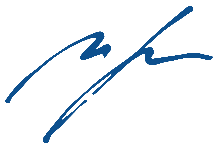 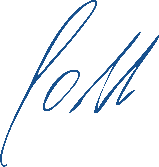 .............................................................		...............................................................	Mag. Christian Sollinger, CIIA		      		Ing. Marián Hrotka, PhD.          predseda predstavenstva 				  člen predstavenstva           Wüstenrot poisťovňa, a.s. 			           Wüstenrot poisťovňa, a.s. 